STUDENT INFORMATIONName:	DOB:	Current Grade:MMC CREDIT AUDIT – (Check which credits have already been earned & enter date of completion, 4 credits are required.)Grade 9 Completed:Grade 10 Completed:Grade 11 Completed:Grade 12 Completed:MMC ENGLISH LANGUAGE ARTS CONTENT MODIFICATION OPTIONModify content expectations in English Language Arts—only available to students eligible for special education with an IEPCONTENT MODIFICATION REQUESTED- (Check & date when modification was completed.)Grade 9 Completed:Grade 10 Completed:Grade 11 Completed:Grade 12 Completed:RATIONALE FOR MODIFICATION:  	Student: 	Content Area: English Language Arts - (Cont.)Student: 	Content Area: English Language Arts - (Cont.)Student: 	Content Area: English Language Arts - (Cont.)Student: 	Content Area: English Language Arts _ (Cont.)*Status Key:	1 – All essential learning standards are met– Making progress to meet essential learning standards by the end of semester/trimester– Needs to improve progress to meet essential learning standards by the end of semester/trimester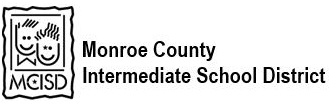 English Language Arts Personal Curriculum Plan11th-12th  Grade Michigan Academic Standards (CCSS)Date:6.PERSONAL CURRICULUM – Complete only for students with an IEP who require modified content expectations. Below are suggested essential learning standards in this content area for students. They are considered appropriate for most students.  The Personal Curriculum allows for the use of these for students with an IEP.#Essential Learning Standards – English Language ArtsReading (Literature) Key Ideas and Details.1.2.3. Craft and Structure.4.5.6.English Language Arts Personal Curriculum Plan11th-12th  Grade Michigan Academic Standards (CCSS)Date: Integration of Knowledge and Ideas.7.8.  Range of Reading and Level of Text Complexity.9.10.Reading (Informational Text)Key Ideas and Details.1.2.3.Craft and Structure.4.5.6.Integration of Knowledge and Ideas.7.8.Range of Reading and Level of Text Complexity.9.WritingText Types and Purposes.1.English Language Arts Personal Curriculum Plan11th-12th  Grade Michigan Academic Standards (CCSS)Date:2.3.4.5.6.7.8.Production and Distribution of Writing.9.10.11.Research to Build and Present Knowledge.12.13.14.Range of Writing.16.Speaking and ListeningComprehension and Collaboration.1.2.English Language Arts Personal Curriculum Plan11th-12th  Grade Michigan Academic Standards (CCSS)Date:3.4.5.6.7.Presentation of Knowledge and Ideas.8.9.10.LanguageConventions of Standard English.1.2.3.Knowledge of Language.4.Vocabulary Acquisition and Use5.6.7.8.9.10.English Language Arts Personal Curriculum Plan11th-12th  Grade Michigan Academic Standards (CCSS)Date:Reporting PeriodStatus*Comments